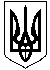 КАРЛІВСЬКА МІСЬКА РАДАКарлівського районуПолтавської областісімнадцята  сесія сьомого скликанняР І Ш Е Н Н Явід 21 березня 2017 року                                                         м. Карлівка« Про встановлення розміру кошторисної заробітної плати на 2017 рік, який враховується при визначенні вартості будівництва об’єктів за рахунок коштів місцевого бюджету»Відповідно до п. 2 розділу 2 наказу Міністерства регіонального розвитку, будівництва та житлово – комунального господарства України від 20.10.2016року №281 «Про затвердження Порядку розрахунку розміру кошторисної заробітної плати, який враховується при визначенні вартості будівництва об’єктів», Закону України від 06.12.2016 № 1774-VIII «Про внесення змін до деяких законодавчих актів України», керуючись ст. 25, 59 Закону України «Про місцеве самоврядування в Україні», міська радаВ И Р І Ш И Л А :1. Встановити розмір кошторисної заробітної плати на 2017 рік при  визначенні вартості будівництва (нового будівництва, реконструкції, реставрації, капітального ремонту, технічного переоснащення) об’єктів за рахунок коштів місцевого бюджету м. Карлівки в розмірі 4900 грн, що відповідає середньому розряду складності робіт у будівництві 3,8 при виконанні робіт у звичайних умовах.2. В окремих обґрунтованих випадках при застосуванні положень ДСТУ Б Д.1.1-1:2013 «Правила визначення вартості будівництва» на поточний ремонт та при застосуванні відповідних ресурсних елементних кошторисних норм на ремонтно-будівельні роботи, за умов відповідності технології, складу робіт, що виконуються та витрат ресурсів, врахованих зазначеними нормами, може застосовуватися встановлена даним рішенням кошторисна заробітна плата для  визначення вартості поточних ремонтів.3.  Доручити головним розпорядникам бюджетних коштів керуватися у своїй роботі затвердженим розрахунком при визначенні вартості будівництва на стадії складання інвесторської кошторисної документації та при проведенні взаєморозрахунків за обсяги виконаних будівельних робіт на об’єктах комунальної власності міста.  4. Дане рішення діє до затвердження наказом Мінрегіону розміру кошторисної заробітної плати на 2017 рік, після його розміщення на офіційному веб – сайті Мінрегіону та оприлюднення в Інформаційному бюлетні Мінрегіону.5. Контроль за виконанням даного рішення покласти на постійну депутатську комісію з питань бюджету, фінансів та цін, соціального, культурного розвитку будівництва та підприємництва (голова комісії В.В. Пиляй).Міський голова                                                                     О.С. Наконечний  Губарь В.В.         Голосували: «за» депутати (із 14 присутніх) Намолов В.Є., Батькова В.О., Прогнімак О.С., Макеєва В. Л., Матяш В.В., Карпенко Н. О., Панібог А.Л., Тютюнник Ю.Л., Бабінець І.М., Скачков О.Л., Буланий О.М., Гончар Л.О., Стовбун С.В., Стовбун О.Л., міський голова Наконечний О.С. (15 чол.)ПОГОДЖЕНО:Перший заступник міського голови							С.М. ТарасовськийЗаступник головиз питань діяльності виконавчих органів						І.В. ГрінблатНачальника відділу соціально – економічного та стратегічного розвитку міста				В.В. Губарь